6 декабря в интернате школы прошло тематическое мероприятие «Екатерина – сонница» с играми и конкурсами (воспитатели И.А. Казарина, Л.Б. Пахолкина).  Воспитанников познакомили с самым первым зимним праздником по народному календарю  -  «Екатерина – сонница».  Дети узнали о народных традициях, обычаях празднования этого дня  и  особенностях встречи зимы в  старину. Обучающиеся ближе познакомились с  санями – старинном транспортном средстве и правильном их использовании. В ходе мероприятия воспитанники играли в игру «Передай снежок», делясь своими познаниями о времени года – зиме, соревнуясь в аукционе «Зимние песни», дети отгадывали загадки, а в конкурсе «Найди пару» составляли пословицы и поговорки о санях, о дне Катерины;  переносили и перевозили дрова на санях к печке. В заключение занятия изготовили сани из картона.Информацию подготовила воспитатель И.А. КазаринаЕще больше фотографий смотрите в нашей Фотогалерее.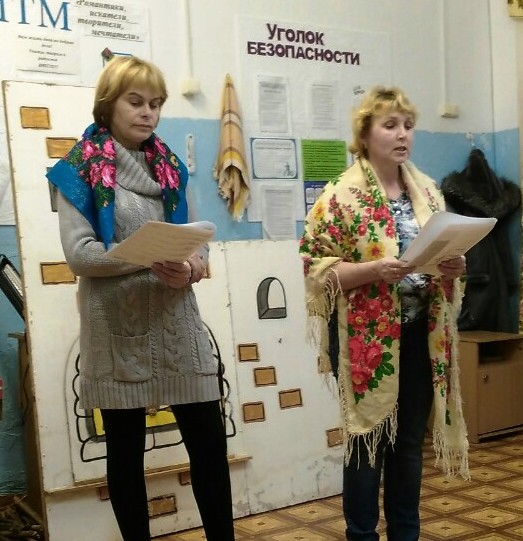 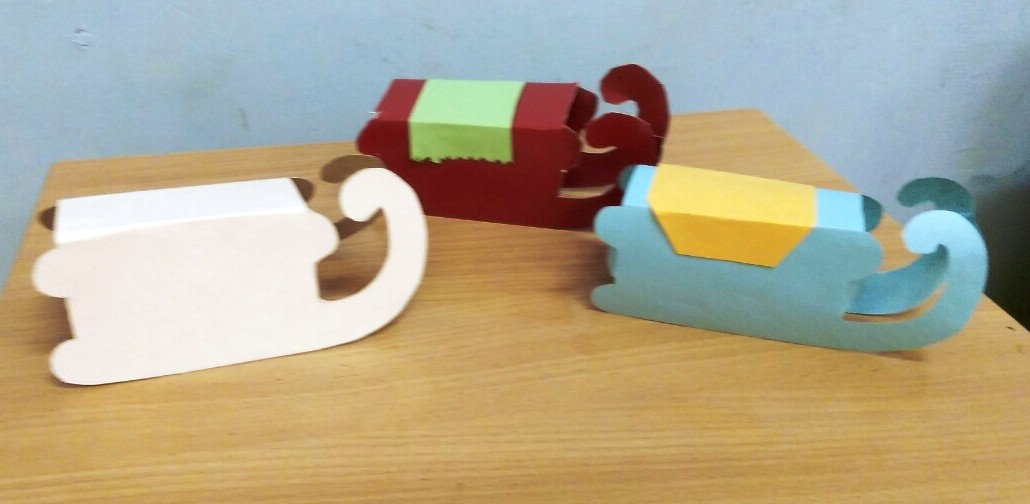 